Fairways MUGA Pitch – Booking Form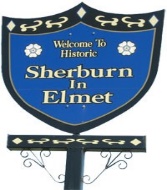 Pasture Park, The Fairways, Sherburn in Elmet, LS25 6LNOpening times:	8:00am to 9:00pm Monday – Friday throughout the year.The facility is generally used by the wider local community at weekends, however bookings are accepted.Contact:	During office hours – 01977 681024 or email rfo@sherburninelmet-pc.gov.uk Your booking is not completed or secure until you have paid. There are no part hour bookings (ie 15 mins or 30 mins). Once you have completed the online booking form, please transfer funds to the account details below:
Bank:			Cooperative BankAccount name: 	Sherburn in Elmet Parish CouncilAccount no: 		61067189Sort code: 		08-92-50Or alternatively:	a cheque made payable to Sherburn in Elmet Parish CouncilPRICING & BLOCK BOOKINGSThe current hourly rate is £15 per hour. Please note we do not take part hour bookings (ie 15 or 30 mins slots). Priority will be provided to those local community groups who make block bookings. QUERIES & IN CASE OF EMERGENCYIf you have any queries on the day of your booking, please contact the Community Asset Manager on 07946 415745. For non urgent queries during office hours, please contact the Parish Council office on 01977 681024. Alternatively, email the Clerk at clerk@sherburninelmetpc-gov.uk or deputyclerk@sherburninelmetpc-gov.uk Thank you. We hope you enjoy our community facility.By ticking this box, you are agreeing to the Terms & Conditions as detailed in the document above.  This is a requirement to secure your booking.Email address:Name of Hirer(s)/group:Date of Booking:Time of booking (from – to)Start timeEnd timeRepeat booking: (please circle as applicable)Yes                  NoYes                  NoYes                  NoYes                  NoIf a Repeat booking, please state start and end date:Start dateEnd dateIf you would like a separate invoice, please add your email address here.Date:Name of hirer:Signature of hirer: